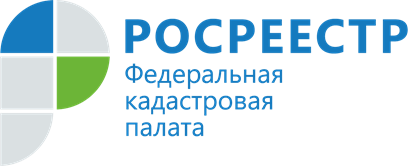 Новый вид сведений появился в ЕГРН1 февраля 2022 года вступил в силу Федеральный закон от 26 мая 2021 года № 148-ФЗ «О внесении изменений в Федеральный закон «О государственной регистрации недвижимости». Документ расширяет состав сведений, вносимых в Единый государственный реестр недвижимости (ЕГРН). Теперь ЕГРН будет содержать информацию о признании многоквартирного дома аварийным и подлежащим сносу или реконструкции, а также сведения о признании жилья непригодным для проживания.«Информация о том, что жилье является аварийным, будет отражаться в выписках из Единого государственного реестра недвижимости. Нововведения обеспечат открытость данных, информированность и защищенность граждан при совершении сделок с недвижимостью», – отмечает руководитель Управления Росреестра по Иркутской области Виктор Жердев.Органы государственной власти и органы местного самоуправления обязаны будут направлять в Росреестр информацию об аварийном жилье по мере принятия таких решений в отношении многоквартирных домов и помещений. Также до 1 июля 2022 года органы местного самоуправления должны направить в Росреестр сведения о многоквартирных домах и жилых помещениях, которые были признаны аварийными или непригодными для проживания ранее.«Заказать выписку из ЕГРН можно в бумажном виде в любом офисе МФЦ или в электронном виде, воспользовавшись онлайн-сервисами Росреестра, Федеральной кадастровой палаты или Единым порталом государственных и муниципальных услуг. Выписка из ЕГРН, полученная в электронном виде, имеет такую же юридическую силу, как и бумажный документ, и заверяется электронной подписью специалистов ведомства», – поясняет директор Кадастровой палаты по Иркутской области Татьяна Токарева.По информации министерства строительства Иркутской области, общий объем аварийного жилищного фонда, признанного таковым до 1 января 2017 года, в регионе составляет 397,5 тыс. кв. м.Контакты для СМИ:Пресс-служба Кадастровой палаты по Иркутской области+7 (3955) 58-15-74 (добавочный 2211)  Озимова Иринаfgbu_pressa@38.kadastr.ru664007, Иркутск, Софьи Перовской, 30 